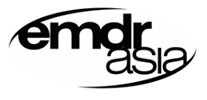 EMDR Asia Member of Good Standing– August 2019Good Standing:Good standing is the status assigned to a member of an organization when he or she has remained current on organization dues and payments and commitments. It includes also any person who has fulfilled the requirements for membership in such an organization (Member of National/SAR/Regional EMDR Association), and who neither has voluntarily withdrawn from membership nor has been expelled or suspended from membership after appropriate proceedings consistent with lawful provisions of the constitution and bylaws of such organization. Staying current with filing of required periodical reports such as registration, license and membership fee is also generally a criterion for a Member to be in good standing.The term, however, must be construed under ordinary rules and with reference to the by-laws and constitution of the organization. Being a Member in good standing affirms the Member’s commitment to the vision of EMDR Asia reflected in its Code of Ethics, to which all members are bound, and to the EMDR Asia MoA/ Constitution and other EMDR Asia policies.Also, it is expected that members in good standing with their National/SAR/Regional EMDR Association, will work collaboratively to strengthen the diffusion of EMDR Therapy and support the activities, decisions, functioning and growth of their National/SAR Association and EMDR Asia, and will not engage in any activities that put the Associations' in financial or structural jeopardy, nor engage in any activities that will bring discredit to the Associations, to their board and to its members.